SELF-ASSESSMENTName: _______________________________  Grade: __________________Choose the level that describes your current skills and color that number of stars in the space provided for your assessment. If this is your pre-assessment, choose another level in the “Goal” column to show how much you’d like to improve your skills after some practice and hard work.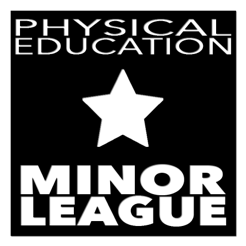 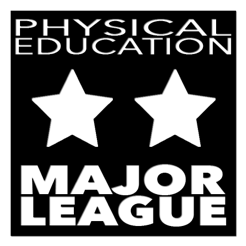 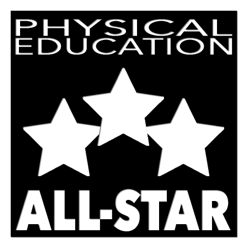 LEVEL 1:I’m in the Minor Leagues.I wish I could do this better, and so I will keep trying my best to improve.LEVEL 2:I’m in the Major Leagues. Practice is helping, and I will keep trying my best to improve.LEVEL 3:I’m an All Star.I can do this well. Practice worked, and now I want to keep learning more!SKILLPREGOALPOSTGROWTHMINDSET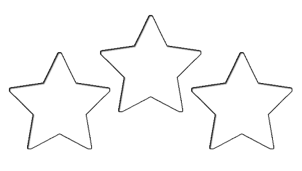 COACHABLEPOSITIVE COMMUNICATION